Конспект урока математики в 3 классеТема: «Единица времени – неделя»Цели: 1. Познакомить учащихся с новой единицей измерения времени – неделей. 2. Закрепить представления о понятии «доля».3. Продолжить работу над задачами на нахождение доли от числа, числа по его доле.Оборудование: изображения героев мультфильма «Тайна третьей планеты», каточки «Космические ракеты» с заданиями для актуализации знаний и бланком для самооценивания, карточки «Звёзды» с долями и буквами, карточки с названиями величин и единиц измерения величин, карточка с названиями дней недели, карточки с решением и ответом задачи №5(а), карточки-космонавты. Ход урока:I. Организационный момент.- Здравствуйте, ребята! Садитесь на свои места.- Посмотрите на доску. Это изображения героев одного мультфильма. Кто знает, как называется этот мультфильм? (Тайна третьей планеты)- Верно! Этот мультфильм о космосе, о путешествиях во времени и пространстве. И сегодня мы вместе с главной героиней этого мультфильма – Алисой Селезнёвой и её друзьями отправимся в космическое путешествие. - У каждого на парте есть космическая ракета. Подпишите на ней свою фамилию и имя. Итак, мы отправляемся в космическое путешествие!II. Актуализация знаний.1)  Решение задач на нахождение доли по числу и числа по его доле. На ракете слева есть бортовой журнал, в котором вы будете ставить «+» за каждое правильно выполненное задание. И первое задание есть на самой ракете. Прочитайте первую задачу на ракете. (Масса арбуза 6 кг. Сколько кг в ½  арбуза?)- Что в этой задаче вы будете искать: долю от числа или число по его доле? (Долю от числа)- Каким действием вы найдете долю от числа? (Делением)- Посчитайте и запишите ответ в квадратике. А правильный ответ мы узнаем, когда решим остальные задачи на ракете. - Прочитайте вторую задачу. (1/3 отрезка 9см. Сколько см во всём отрезке?)- Что в этой задаче вы будете искать: долю от числа или число по его доле? (Число по его доле)- Каким действием вы найдете число по его доле? (Умножением)- Посчитайте и запишите ответ в квадратике. - Прочитайте третью задачу. (Сколько минут в 1/3 часа?) - Кто мне скажет, сколько минут в 1 часе? (60 минут)- Что в этой задаче вы будете искать: долю от числа или число по его доле? (Долю от числа)- Каким действием вы найдете долю от числа? (Делением)- Посчитайте и запишите ответ в квадратике.- Прочитайте последнюю задачу. (Сколько часов в 1/8 суток?) - Кто мне скажет, сколько часов в 1 сутках? (24 часа)- Что в этой задаче вы будете искать: долю от числа или число по его доле? (Долю от числа)- Каким действием вы найдете долю от числа? (Делением)- Посчитайте и запишите ответ в квадратике.- Сейчас мы узнаем правильные ответы на задачи. Какой ответ получился у вас в первой задаче? (3 кг)- Какой ответ получился во второй задаче? (27 см)- В третьей задаче? (20 минут)- В четвертой задаче? (3 часа)- У кого все ответы верны, поднимите руки. Молодцы! У кого все задачи верны, поставьте «+» в бортовом журнале.2) Расположение долей  в порядке возрастания.- А мы отправляемся дальше по космосу с Алисой Селезнёвой. Посмотрите на доску. Это звёздное небо. Что вы видите? (Доли)- Доли надо расположить в порядке  возрастания, т.е. от самой маленькой до самой большой, и вы узнаете, какую звезду называют самой яркой! (Ученики с помощью учителя располагают доли в правильном порядке, обсуждая каждое действие)1            1            1            1            1            1           1             144          35          27          22          13          9           4             2(П)        (О)         (Л)        (Я)         (Р)        (Н)        (А)         (Я)- Какая звезда получилась? (Полярная)- Эту звезду называют самой яркой. Полярная звезда всегда указывает на север. В старину мореплаватели её использовали  как ориентир, чтобы не сбиться с пути. Вы все хорошо поработали, поэтому все поставьте себе «+» в бортовом журнале. 3) Работа с величинами.- Посмотрите на доску.(На доске слова: время, длина, масса, цвет, вкус, объём, площадь)-  На какие группы можно разбить эти слова? (Величины и не величины)- Перечислите только величины. (Время, длина, масса, объем, площадь)- Посмотрите на следующую группу слов.(На доске слова: час, сутки, минута, килограмм, секунда)- Какое слово здесь лишнее? (Килограмм)- Почему? (Потому что это единица массы, а остальные слова – единицы времени)III. Постановка темы урока.- Послушайте задачу. Алиса Селезнёва узнала, что от начала понедельника до конца ближайшего воскресенья будет дождливая погода и нельзя идти в поход. (На доске карточка с названиями дней недели)- Как называется эта единица измерения времени? (Неделя)- Как вы думаете, какой будет тема нашего урока? (Единица времени - неделя)IV. Открытие новых знаний.- Откройте учебники на странице 94. Кто хочет прочитать вслух текст в рамке? (Ученик читает вслух)- Итак, сколько в одной неделе суток? (7)- Перечислите хором все дни недели. (Учитель показывает указкой на каждый день недели, ученики его называют)- Мы узнали, что промежуток времени от понедельника до воскресенья называется неделей. А какой сегодня день недели? (Четверг)- Можем ли мы сказать в следующий четверг, что от нашего космического путешествия прошла уже неделя? (Да)- То есть промежуток от одного четверга до следующего четверга – это тоже неделя. Хотите узнать, почему каждый день недели имеет именно такое название? (Да)- В Древней Руси был известен счёт времени неделями, по семь суток в каждой. Понедельник означает «после недели». Вторник  - «второй после недели». Среда - середина недели -  происходит от прилагательного «средний». Четверг - четвёртый день недели. Пятница - пятый день недели. Суббота - по-славянски «шестерка», то есть шестой день недели – еженедельный христианский праздник, ставший на Руси названием дня недели, установленный в честь воскресения Иисуса Христа.V. Первичное закрепление. 1) - Мы с вами продолжаем путешествовать по космосу. Откройте свои тетради, запишите сегодняшнее число: 4 декабря. Запишите «Классная работа».  - Посмотрите на доску. Это космонавты. Каждый из них путешествовал по космосу определенное количество времени. Первый космонавт путешествовал 7 суток. Сколько это недель? (Одна неделя)- Запишите в тетради: 7 суток = 1 неделя (Учитель пишет на доске)- Второй космонавт путешествовал 2 недели. Как узнать, сколько это суток?  (2*7)- Сколько же суток он путешествовал? (14)Запишите в тетради: 2 недели = 2*7 = 14 суток (Учитель пишет на доске)- Третий космонавт путешествовал 21 сутки. Как узнать, сколько это недель? (21:7) - Сколько же недель он путешествовал? (3 недели)- Запишите в тетрадь: 21 сутки = 21:7 = 3 недели (Учитель пишет на доске)- Четвертый космонавт путешествовал 2 недели и 5 суток. Как узнать, сколько это суток? (2*7+5)- Сколько же суток путешествовал космонавт? (17)- Запишите в тетрадь: 2 недели 5 суток = 2*7+5 = 17 суток (Учитель пишет на доске)- Вы молодцы! 2) – Встаньте из-за своих парт. Сейчас мы проведем космическую физкультминутку. Слушайте меня и повторяйте движения.3) - Посмотрите на №3 в своих учебниках. Первую строчку мы сравним с вами вместе. Запишите в тетради по середине «№3».- Смотрим на первое выражение. Что требуется сравнить? (1 сутки и 48 часов) - Запишем в тетрадь, оставив место для знака: 1 сутки    48 часов (Учитель пишет на доске)- Можем ли мы сразу сравнить эти единицы времени? (Нет)- Почему? (Потому что это разные единицы)- Что нужно сделать, чтобы сравнить эти единицы времени? (Перевести сутки в часы или часы в сутки)- Переведём сутки в часы. Сколько часов в 1 сутках? (24 часа) - Запишем ниже в тетради: 24 часа    48 часов. - Какой знак поставим? (<)- Значит, 1 сутки < 48 часов.- Смотрим на второе выражение в первой строчке. Что требуется сравнить? (1 неделю и 6 суток)- Запишем в тетрадь: 1 неделя    6 суток (Учитель пишет на доске)- Можем ли мы сразу сравнить эти единицы времени? (Нет)- Почему? (Это разные единицы)- Что нужно сделать, чтобы сравнить эти единицы времени? (Перевести неделю в сутки)- Переведём неделю в сутки. Сколько в одной неделе суток? (7)- Запишем ниже в тетради: 7 суток   6 суток- Какой знак поставим? (>)- Значит, 1 неделя > 6 суток.- Остальное сравните самостоятельно. В тетрадях записывать не надо, только напишите в учебниках карандашом получившиеся знаки. Затем мы проверим правильность ваших ответов.(Дети выполняют задание самостоятельно, учитель записывает на доску выражения без знаков)- Итак, проверим ваши ответы. Какой знак в 3 выражении? (<) В 4 выражении? (<) В 5? (>) А в 6? (=). - Исправьте свои ошибки. У кого все получилось правильно, поднимите руки? Молодцы, поставьте себе «+» в бортовой журнал.VI. Закрепление знаний. 1) Совместное решение задачи.- Сейчас мы вместе с Алисой и её друзьями потренируемся решать задачи. Мы решим вместе задачу №4 под буквой б. Запишите в тетрадях посередине «№4» и букву б).- Кто прочитает вслух задачу? (Ученик читает вслух)- Что изучала Алиса? (Марсианский язык)- Сколько времени Алиса учила марсианский язык? (2 недели)-Мы будем составлять схему задачи. Начертите в тетради отрезок 7 см.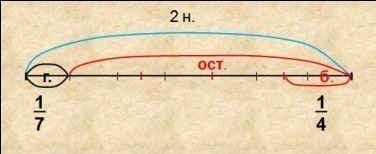 - Обозначим, что это 2 недели. - Что входило в состав марсианского языка? (Гимнастика для пальцев и изучение буквы «хвы»)- Что нам нужно найти? (Сколько времени она изучала букву «хвы»)- Сколько времени Алиса занималась гимнастикой для пальцев? (Неизвестно)- А что об этом сказано в задаче? (Это занимало седьмую часть времени)- Разделим отрезок на семь частей, т.е. по 1 см. Отметим на схеме седьмую часть времени. Подпишем внизу 1/7.- Все остальное – это оставшееся время. Отметим его на схеме и подпишем.- Что известно про время изучения буквы «хвы»? (Это занимало четвертую часть от оставшегося времени) - Разделим оставшийся отрезок на 4 равные части. Отметим на схеме четвертую часть времени. Подпишем внизу ¼. Эту ¼ нам и нужно найти.- Можем ли мы узнать, сколько времени Алиса занималась гимнастикой для пальцев? (Да)- Каким действием мы узнаем, сколько времени занималась Алиса гимнастикой? (Делением)- Как же узнать это делением? (2 разделить на 7)- Можем ли мы 2 разделить на 7? (Нет)- Значит, нам нужно недели перевести в сутки. Сколько суток в двух неделях? (14)- Запишем в тетради: 2 недели = 14 суток. (Учитель пишет на доске)- Как теперь мы найдем время, которое Алиса занималось гимнастикой? (14:7)- Запишем первое действие: 1) 14 : 7 = - Сколько получилось? (2 суток) (Запись на доске: 1) 14 : 7 = 2 (суток) – время на гимнастику)- Мы узнали, сколько времени Алиса занималась гимнастикой. Что теперь мы можем узнать? (Оставшееся время)- Каким действием узнаем оставшееся время? (Вычитанием) - Как узнать вычитанием оставшееся время? (От всего времени отнимем время занятия гимнастикой: 14-2)- Запишем второе действие: 2) 14 – 2 =- Сколько получилось? (12 суток)(Запись на доске: 2) 14 – 2 = 12 (суток) – оставшееся время)- Теперь мы можем узнать, сколько времени Алиса изучала букву «хвы»? (Да)- Каким действием мы будем искать время изучения буквы «хвы»? (Делением)- Как же узнать это делением? (12 разделить на 4)- Запишем третье действие: 3) 12 : 4 = - Сколько получилось? (3 суток)(Запись на доске: 3) 12 : 4 = 3 (суток) – время на букву «хвы»)- Что нам нужно было найти по условию задачи? (Сколько времени Алиса изучала букву «хвы»)- Мы ответили на этот вопрос? (Да)	- Запишем ответ задачи.(Запись на доске: Ответ: 3 суток.)2) Самостоятельное решение задачи.- Решите самостоятельно задачу из номера 4 под буквой а. Запишите в тетради схему, решение и ответ. Затем мы проверим правильность вашего решения.(Дети самостоятельно решают задачу)- Проверим правильность вашего решения. (Учитель вывешивает на доску карточку с решением и ответом:1) 15 ∙ 4 = 60 (мин.) – время на все уроки.2) 60 – 30 = 30 (мин.) – осталось работать.Ответ: 30 минут.)- Поднимите руки, кто правильно решил задачу? Молодцы! Вы можете поставить себе «+» в бортовом журнале. 3) Работа с цепочками. - Ребята, наш космический корабль попал в космическую туманность. Чтобы выбраться из нее и вернуться обратно в класс, нам нужно решить цепочки из №5 на странице 95 и найти x,y,k. Действовать нужно очень быстро. Как мы будем решать цепочки? (С конца, выполняя обратные действия)- Считаем по цепочке, начиная с первой парты. (Восстанавливают цепочки:100 – 1 – 25 – 5 – 80 – 32;   3 – 66 – 82 – 48 – 24 – 1;   90 – 21 – 42 – 77 – 7 - 98)- Молодцы! Вот мы и вернулись обратно в класс. Все поставьте себе «+» в бортовом журнале.4) Резерв: самостоятельное выполнение №6 а).VII. Итог урока, рефлексия.- Итак, с какой единицей времени мы сегодня познакомились? (Неделя)- Сколько в одной неделе суток? (7 суток)- У кого сегодня на уроке всё получалось хорошо, поднимите руки?- Кто считает, что нужно еще самостоятельно поработать по этой теме?- Вам понравился сегодняшний урок?- Посчитайте свои «+» в бортовых журналах. У кого 5 плюсов, поднимите руки?- Вы молодцы! Ракеты вы можете оставить себе.- Запишите домашнее задание: №5 по выбору (в) или (г), №6(а), №6(б) по выбору любой столбик- Урок окончен, всем спасибо!Над Землёю ночью поздней, 
Только руку протяни, 
Ты ухватишься за звёзды: 
Рядом кажутся они. 
Можно взять перо Павлина,
Тронуть стрелки на Часах, 
Покататься на Дельфине,
Покачаться на Весах.
Над Землёю ночью поздней, 
Если бросить в небо взгляд, 
Ты увидишь, словно гроздья, 
Там созвездия висят.руки вверх, в стороны вниз
потянулись руки вверх
руки в кулачки сжимать
руки перед глазами
ноги вместе, руки вверх, покачаться
наклон вниз, руки машут тик-так
присесть руки вперед
ноги на ширине плеч, руки в стороны покачаться
руки вниз, поднять голову вверхпотянулись вверх, руки вверх
руками берем созвездия